Assessment on the Background Guide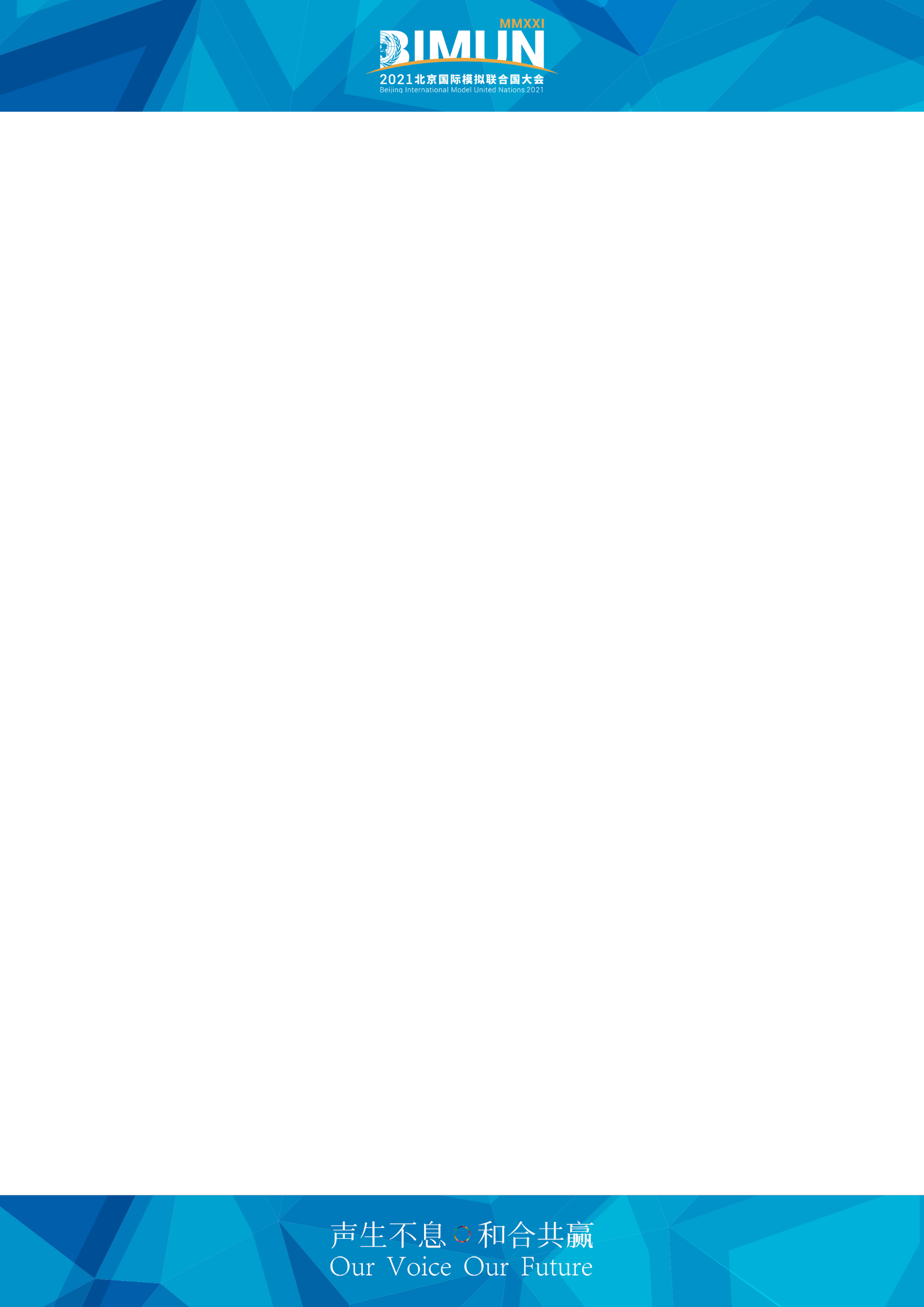 (United Nations Security Council)Instructions: Please complete the following assessment by yourself based on your reading of the Background Guide. The result of the assessment will be part of the reference for country/ role assignment. Please NOTE that plagiarism, inappropriate citation and other academic misconducts are strictly prohibited in BIMUN. Each paper will go through the plagiarism check, and your paper will be invalid if the originality rate is below 80%. Those who violate the rule would receive severe punishments up to the rescinding of delegate or school delegation qualifications. For the sake of fairness consideration, please DO NOT include your institution name in any document, and make contact with Directors via e-mail or other public means. It is required by the Secretariat that all private communication and exchange of gifts or souvenirs between Directors and conference participants are forbidden.Part I Multiple Choice Direction: In this part, you are required to choose one or more choices for the following questions. You cannot get full mark unless you mark all the correct answers. Which of the following is the most direct goal of DPRK’s nuclear program?to gain international recognition.to reunify the disunited Korean peninsula under its leadership.to use it as a diplomatic bargaining chip in negotiations with the United States.to deter any preventive or pre-emptive strike by the United States that might threaten the regime's survival.(Multiple-choice) What measures have ROK and the U.S. taken in the past to prepare for a potential nuclear strike from DPRK? forming an alliance ensured by the Mutual Defence Treaty.deploying new weapons, building new missile defence systems.deploying nuclear facilities in/near South Korea.holding joint military exercises.(Multiple-choice) Which of the following statements are TRUE about the position of North Korea?It is North Korea’s ultimate goal to become a widely-accepted nuclear power.National security and sovereignty are among North Korea’s major concerns in this issue.Nowadays North Korea has payed increased attention to its economic construction.North Korea has found it to some extent profitable to compromise in the short term.Which one of the US’s assumptions is proved reasonable?That its trilateral alliance with Japan and South Korea is crucial in maintaining the US dominance in North-East Asia.That the North Korean regime is incapable of persisting and will collapse in the near future.That tough sanctions will deprive North Korea of its ability to advance its nuclear development.That North Korea, Iran, and Iraq are devoted to supporting the cause of terrorism.How many times has the DPRK announced to withdraw from the NPT?oncetwicethree timesfour timesWhich of the following statements is true?There have been six rounds of Six-Party Talks held among the United States, the DPRK, the ROK, China, Russian Federation and Japan, and the mechanism has now come to a halt. None of the parties is urging to restart the Talks.The ROK has maintained a high level of hostility against the DPRK since the Korean War, and measures have been taken by the ROK to prevent the reunification with the DPRK due to ideological disputes.International sanctions on the DPRK were not lifted even though it announced in 2018 to freeze all its nuclear tests and destroyed its Punggye-ri nuclear test site. These sanctions are praised by all the organs of the UN for punishing the DPRK.The Agreed Framework was a bilateral agreement signed between the United States and the DPRK, which failed predominantly due to the incompetence of the United States to deliver the conditions guaranteed to the DPRK.Part II Short-Answer QuestionsDirection: In this part, you are going to answer each question within 25 words. All the questions are based on the general idea or details of the Background Guide.Conclude in one sentence the main characteristics of the major policies employed by all administrations of the United States to address the North Korean nuclear issue.Briefly conclude the reasons why the THAAD system is particularly intolerable to China.According to the EU, what are the negative impacts of imposing sanctions and blockades on North Korea?Please briefly compare the characteristics of the two military exercises held by USFK (“Exercise Ulchi-Freedom Guardian” and “Exercise Key Resolve and Foal Eagle”).Part III Essay WritingDirection: In this part, you are going to choose ONE of the following topics and write an essay with no more than 500 words. Your essay is scored based on the originality, language, structure and content. Please use the Chicago Style of citation if needed; otherwise you are plagiarizing. The originality rate of your essay shall be above 80%; otherwise your paper is INVALID.Topic A: In your opinion, is there a possibility that the DPRK would abandon its nuclear arsenal? If yes, under what circumstances might that happen? Otherwise, analyse the DPRK’s position on this issue. In your answer, you should include:A yes/no statement on the topic.Analysis of the major factors that are dictating the DPRK’s decision-making on this issue.Further analysis of DPRK’s position to support your judgment, using the information provided in the Background and/or based on your own research.Topic B:About 30 years have elapsed since its outburst in the 1990s, yet the North Korean nuclear issue is still in a deadlock. In your essay, you should include:The main reasons why North Korea would not give up its nuclear deterrence.Your opinions on the past measures taken by the international society.The benefits of the proposed “Double Suspension” and “Double Track” solution.-THE END-*If you have finished the assessment, please change the file name into “UNSC- Your Name” (For example, “UNSC – Li Lei”), and send it to UNSC@bimun.org.cn before 21:59 GMT+8, March 28th, 2021. Please submit this file in doc or docx format. This e-mail address shall only be used for academic purpose. If you have other questions, please contact our members of the Department of Liaison.ANSWER SHEET (UNSC)ANSWER SHEET (UNSC)ANSWER SHEET (UNSC)ANSWER SHEET (UNSC)Name in Chinese (if any):Name in Chinese (if any):Name in Pinyin/English:Name in Pinyin/English:Part I Multiple ChoicePart I Multiple ChoicePart I Multiple ChoicePart I Multiple Choice1.2.2.3.4.5.5.6.Part II Short-answer questionsPart II Short-answer questionsPart II Short-answer questionsPart II Short-answer questions1.1.1.1.2.2.2.2.3.3.3.3.4.4.4.4.Part III EssayPart III EssayPart III EssayPart III EssayEssay Question Number:Essay Question Number:Essay Question Answer: Word Count:    Essay Question Answer: Word Count:    Essay Question Answer: Word Count:    Essay Question Answer: Word Count:    References:References:References:References:Thank you so much for completing the assessment. We appreciate your cooperation. Please write down THREE choices of countries/roles that you would like to represent. Please note that this chart of preference does not guarantee your representation of certain roles.Thank you so much for completing the assessment. We appreciate your cooperation. Please write down THREE choices of countries/roles that you would like to represent. Please note that this chart of preference does not guarantee your representation of certain roles.Thank you so much for completing the assessment. We appreciate your cooperation. Please write down THREE choices of countries/roles that you would like to represent. Please note that this chart of preference does not guarantee your representation of certain roles.Thank you so much for completing the assessment. We appreciate your cooperation. Please write down THREE choices of countries/roles that you would like to represent. Please note that this chart of preference does not guarantee your representation of certain roles.